AcknowledgmentWe thi e family of the late Celestine E. Bond wish to express our sincere loving thanks and appreciation for the many acts of kindness and love shown to us during this time of bereavement. May God bless and keep each of you in his tender loving care.Sincerely, the Family.PallbearersLamont Johnson Johnny McArthur Frank SmithJonathan Morgan Dray Clark Damon RawlsForget me not, and think of me,the times I made you smile,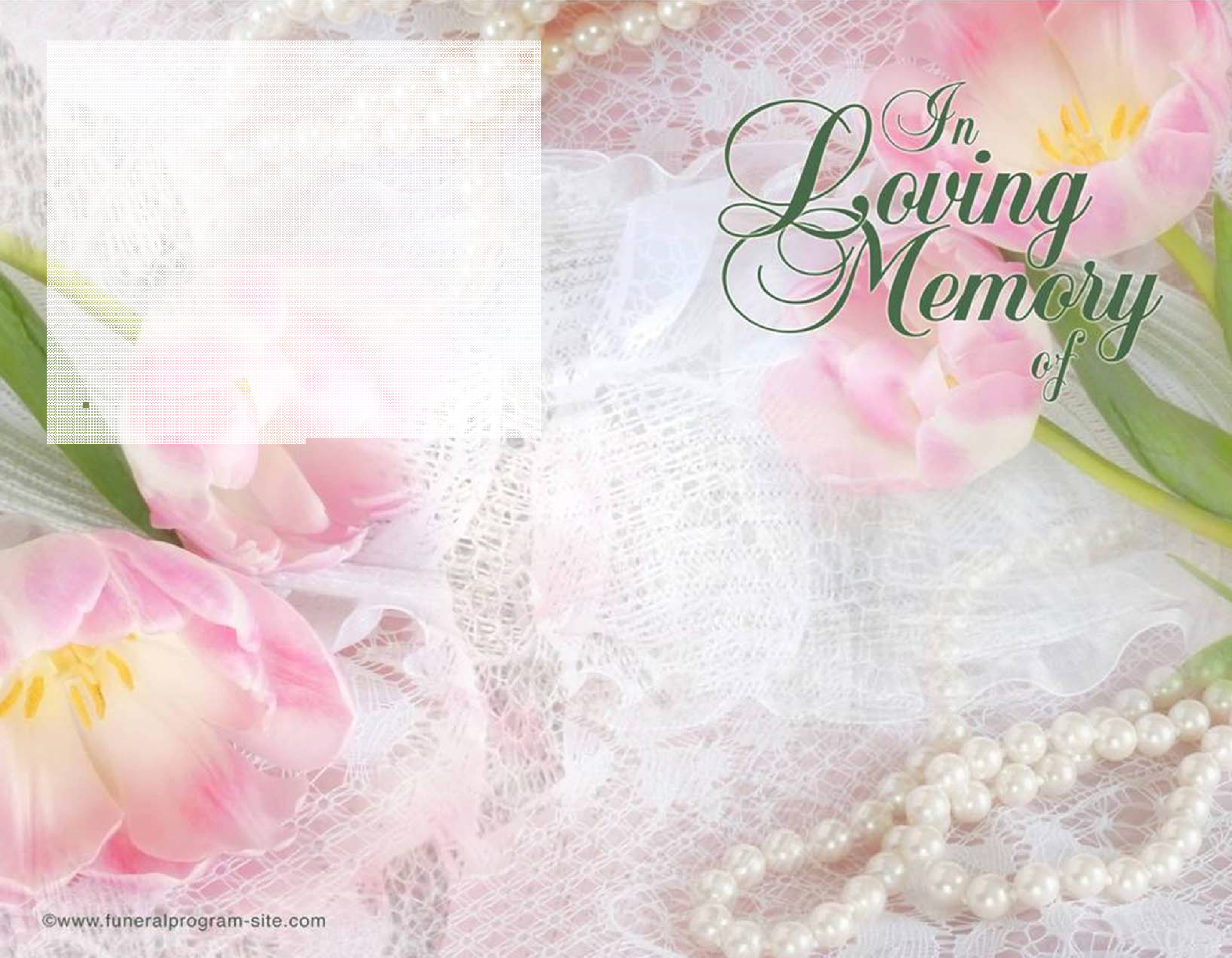 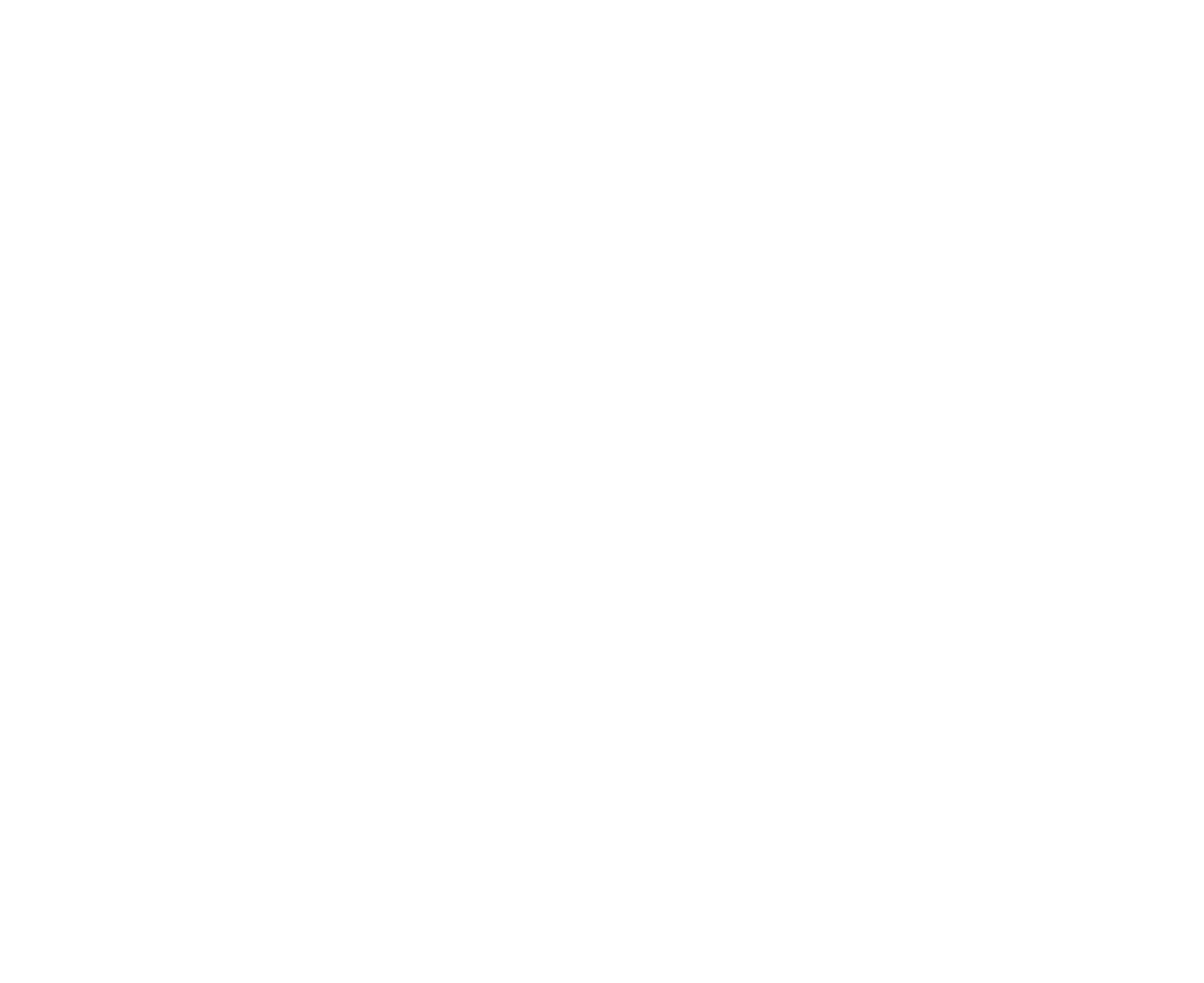 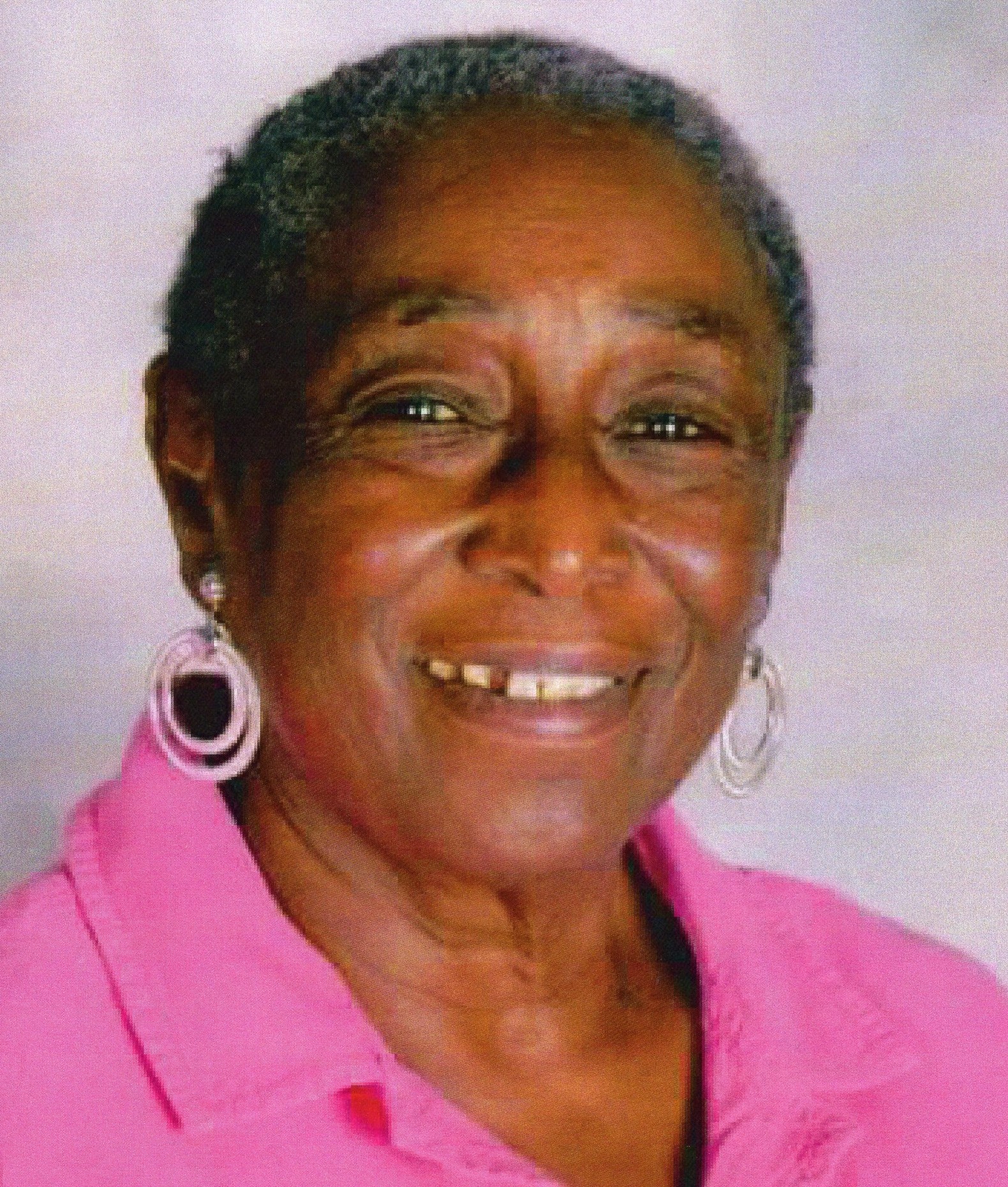 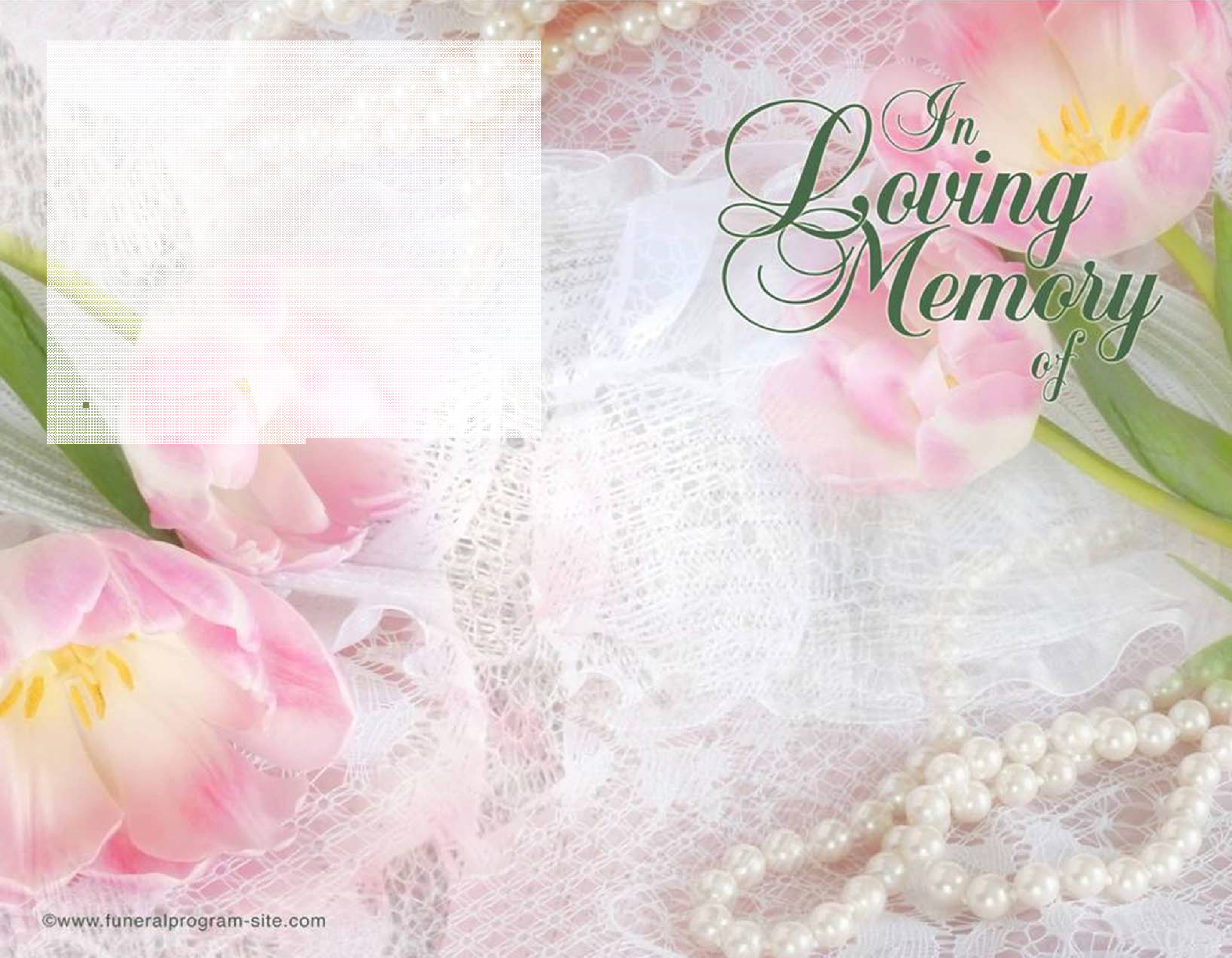 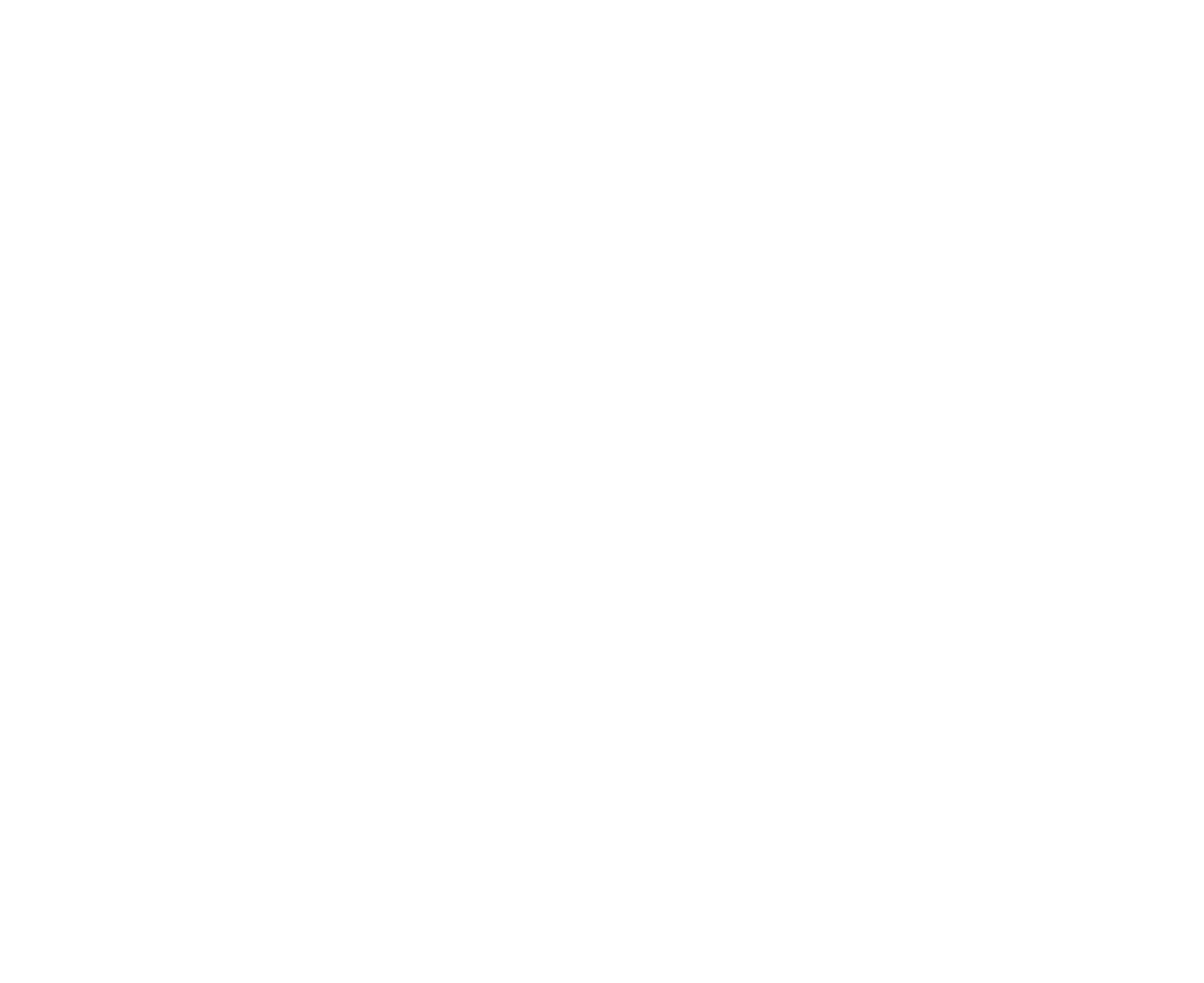 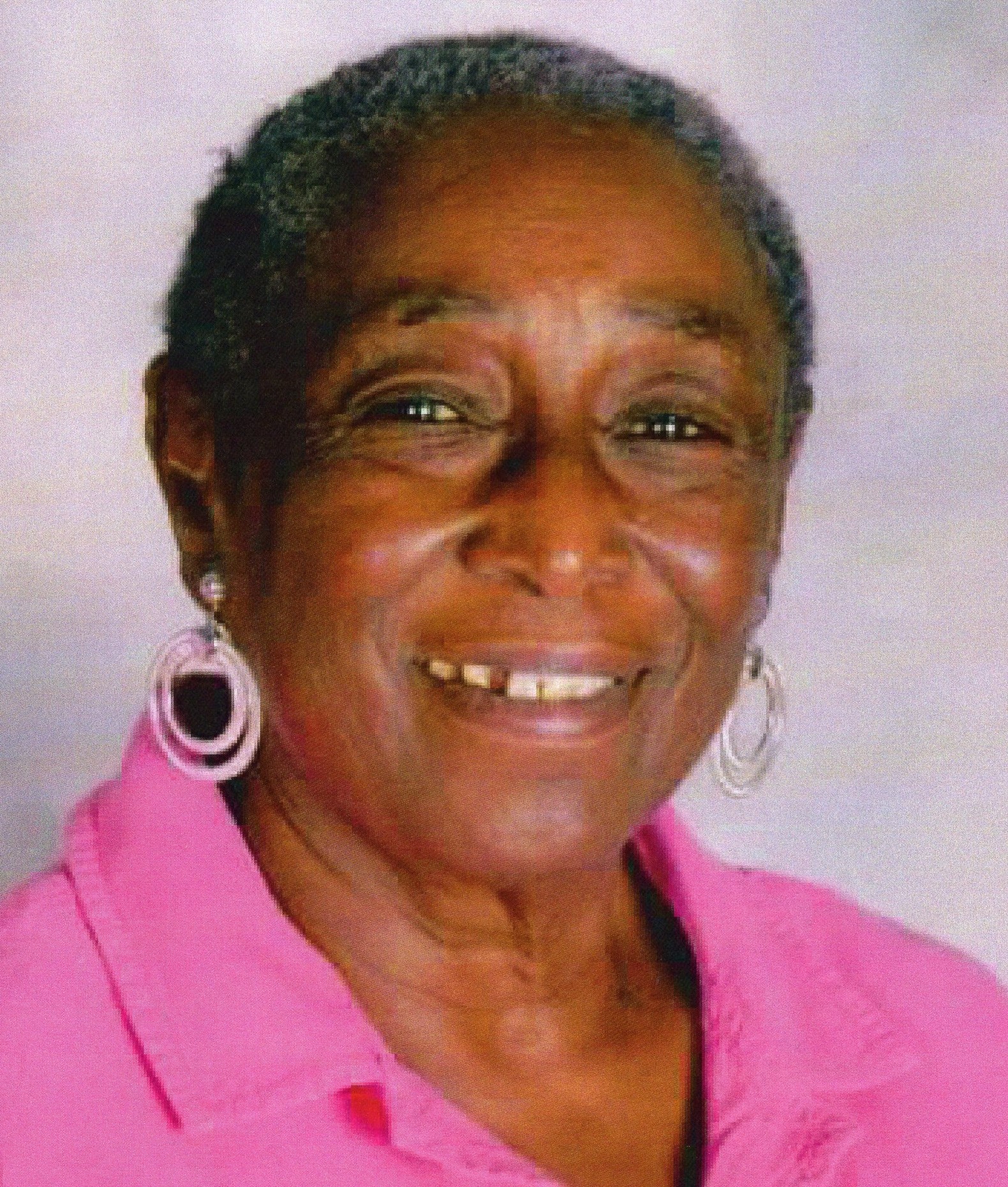 Forget me not but don't be sad, I'm. with you all the whileForget me not when you're in need and feel that no-one's thereRemember that I"m still around, I'm here, I love you, I care***Mary JNCArrangementsHunt Irving Funeral Home 925 Pusey StreetChester, Pa 19013Raphael M. Hunt Irving, LFD ProprietorCelestine E BondSunrise: August 2, 1941Sunset: September 30, 2016October 8, 2016 at 10:00 a.m.Hunt Irving Funeral Home925 Pusey StreetChester, Pa 19013OFFICIANT MINISTER, LAURESE GUY DALEFIRST PENTECOSTAL HOLY CHURCH324 Pusey StChester, Pa 19013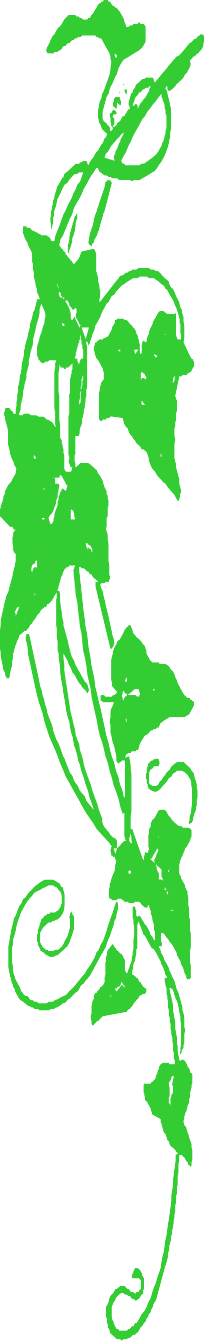 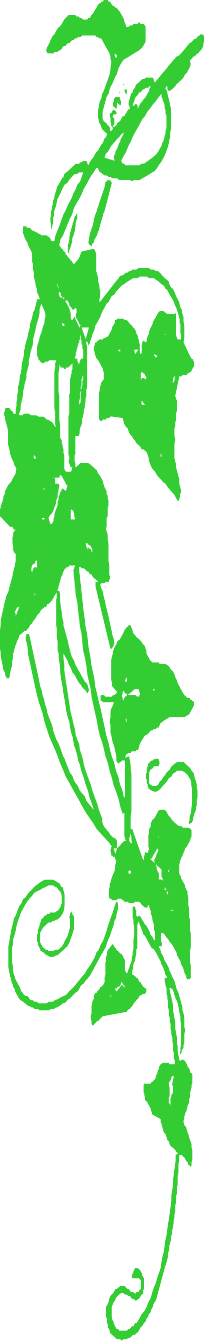 Order of ServiceMusical Prelude	Delores JenningsProcessional	Clergy & FamilyFinal Viewing.	FuneralDirectorOpening HymnPrayer of Comfort.	Wayne GuyScripture Reading.	Wayne Guy &Yolanda JeffersonOld Testament Psalm 23:1-6New Testament Romans 8:31-39Acknowledgments, Resolutions, & Reading         of                Obituary.	Ralph (Chuckie)GuyMusical Selection"It's So Hard To Say Good Bye" ShieemGreenEulogyMinister Laurease Guy DaleRecessionalIntermentEdgewood Memorial Park 325 Baltimore Pike Glen Mills, Pa 19342ObituaryCELESTINE BOND (TINE) WAS BORN IN CHESTER, PA ON AUGUST 2, 1941 TO THE LATE IRMA GUY JOHNSON AND CLIFFORD BOND, SR.CELESTINE WAS RAISED BY BOTH HER MATERNAL GRANDMOTHER (HELEN GUY) AND PATERNAL GRANDMOTHER (ELIZABETH BOND). CELESTINE HAD A SPECIAL RELATIONSHIP WITH HER GRANDMOM LIZZIE. SHE ALSO LOVED HER DOGS WHISKER, PEPE, SASHA, AND DRIZZAL THEY WERE HER CHILDREN.CELESTINE WAS A FORMER MEMBER OF ST. PAUL’S CME CHURCH, CHESTER, PA WHERE SHE WAS BAPTISE AND ATTENDED THE CHURCH FOR MANY YEARS.CELESTINE GRADUATED FROM CHESTER HIGH SCHOOL IN 1960. AFTER ATTENDING NURSING SCHOOL, SHE WORKED AS A LPN AT CHESTER HOSPITAL.CELESTINE HELD SEVERAL JOBS IN HER LIFETIME BUT HER MOST REWARDING JOB WAS AT THE STEVENSON DAYCARE AS A FOSTER GRANDPARENT.CELESTINE LIVED IN MANY CITIES SUCH AS CHICAGO, MINNESOTA, AND DELAWARE TO NAME A FEW AND WHERE EVER SHE WAS, SHE ENJOYED HER FAMILY AND FRIENDS. HER QUOTE “I ENJOYED MY LIFE AND THE WORLD DON’T OWE ME NOTHING”.CELESTINE IS PRECEDEDED IN DEATH BY 1 SISTER, OLIVIA L. JOHNSON AND 1 BROTHER, BARRY BONDSHE LEAVES TO CHERISH HER LOVE AND MEMORIES; 3 BROTHERS OLIVER JOHNSON, DANE BOND OF CHESTER, PA, CLIFFORD BOND, JR OF NORTH CAROLINA. 4 SISTERS VALERIE JEFFERSON, BARBARA GREEN WILSON (KEVIN), CHESTER, PA, CHARLENE WILLIAMS, WILLOW GROVE, PA AND EVOLA JOHNSON OF UPLAND, PA. A DEAR AND LOVING FRIEND, JUDY GURECKI; HER NIECE AND CAREGIVER, LISA MCARTHUR (JOHN) 1 UNCLE, WAYNE GUY (JAN), 1 AUNT, MARVA BOND SMITH.THE FAMILY